Экскурсия в городскую картинную галерею отдыхающих ГАУСО МО «Реутовский ЦСО «Клен»20.11.2013 г.«25 памятных мгновений» - юбилейная выставка Балашихинской мастерской-студии «ПрИЗ» (памяти М.Е. Прокофьева) под руководством Г.А. Варфа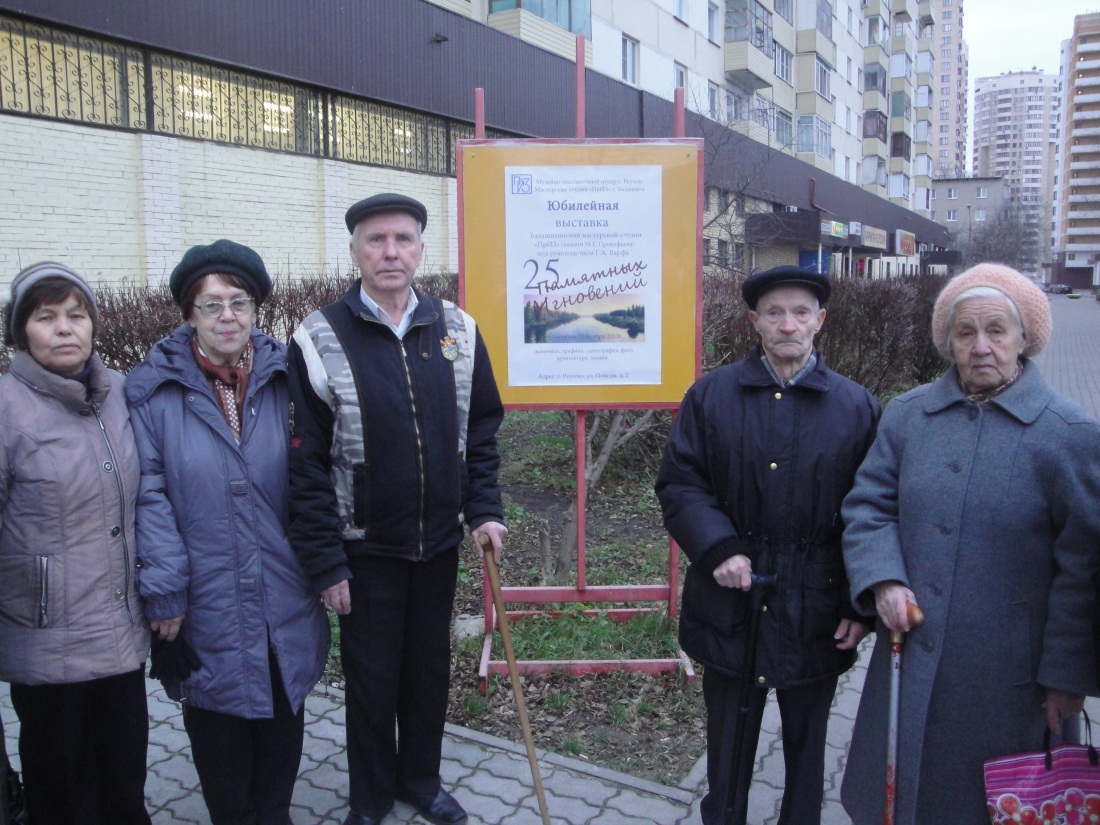 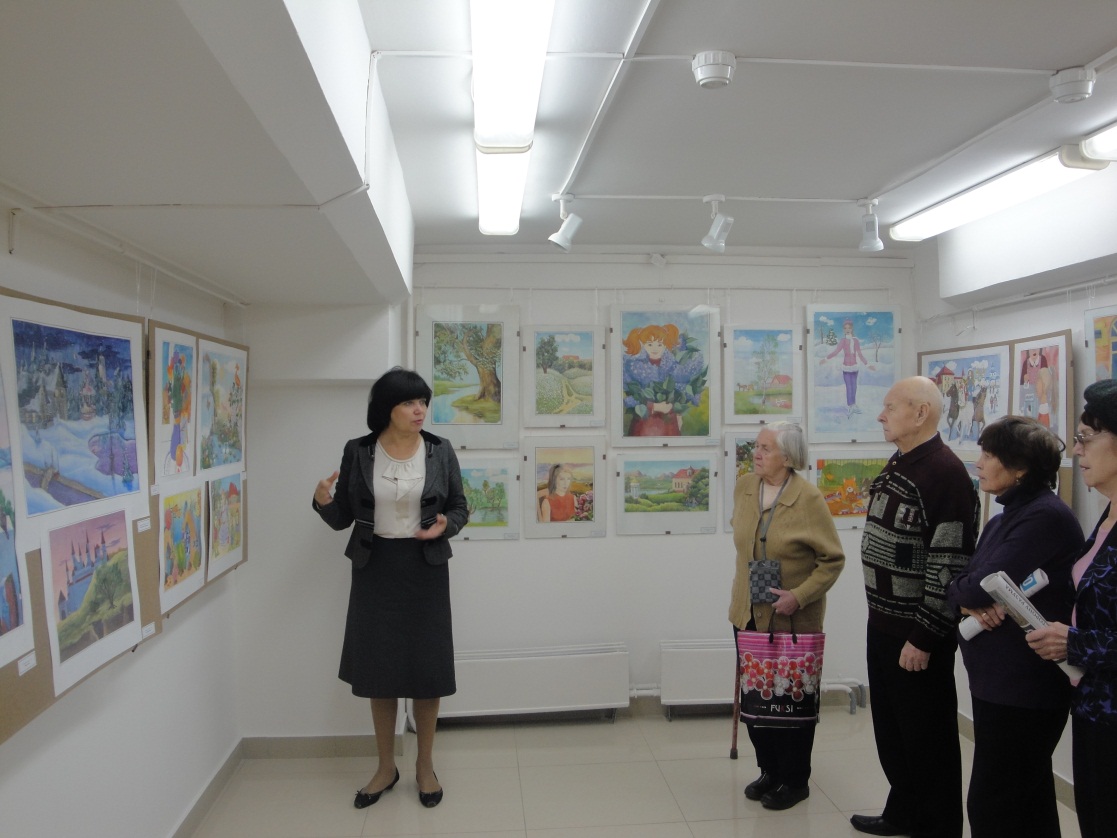 